	Na  temelju članka  57.  Poslovnika  Općinskog  vijeća  Općine  Ernestinovo (Službeni  glasnik Općine Ernestinovo, broj 1/13, 4/13, 1/17, 3/18) sazivam21. SJEDNICU  OPĆINSKOG  VIJEĆAOPĆINE  ERNESTINOVOkoja će se održati dana 26. lipnja  (srijeda)  2019. s  početkom u 18.00  sati  u  vijećnici  Općine  Ernestinovo,  u  Ernestinovu,  V.  Nazora  64  te  predlažem  sljedećiDnevni redUsvajanje zapisnika 20. sjednice VijećaDonošenje odluke o I. Izmjenama i dopunama Proračuna OpćineErnestinovo za 2019. godinuUsvajanje  Izmjena programa održavanja komunalne infrastrukture OpćineErnestinovo za 2019. godinuUsvajanje  Izmjena programa građenja komunalne infrastrukture Općine Ernestinovo za  2019. godinuUsvajanje  Izmjena programa korištenja prihoda od državnog poljoprivrednogzemljišta  za 2019. godinuUsvajanje  Izmjena programa javnih potreba u sportu na području OpćineErnestinovo za 2019. godinu Usvajanje  Izmjena programa javnih potreba u kulturi na području OpćineErnestinovo za 2019. godinuRasprava o likovnom rješenju  grba i zastave Općine ErnestinovoRaznoU slučaju   nemogućnosti  dolaska   na  sjednicu, molimo  Vas da o  tome  obavijestite predsjednika   Vijeća,  na  tel.: 270-226PredsjednikKrunoslav DragičevićPRILOZI:Zapisnik sa 20. sjednice VijećaPrijedlog I. Izmjena i dopuna Proračuna OpćineErnestinovo za 2019. godinuPrijedlog  Izmjene programa održavanja komunalne infrastrukture OpćineErnestinovo za 2019. godinuPrijedlog  Izmjene programa građenja komunalne infrastrukture Općine Ernestinovo za  2019. godinuPrijedlog  Izmjene programa korištenja prihoda od državnog poljoprivrednogzemljišta  za 2019. godinuPrijedlog  Izmjene programa javnih potreba u sportu na području OpćineErnestinovo za 2019. godinu Prijedlog  Izmjene programa javnih potreba u kulturi na području OpćineErnestinovo za 2019. godinu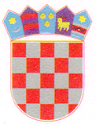 REPUBLIKA HRVATSKAOsječko-baranjska  županijaOpćina  ErnestinovoOpćinsko  vijećeKLASA: 021-05/19-01/6URBROJ: 2158/04-19-1Ernestinovo,  21. lipnja 2019.